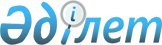 Об оказании ежегодной единовременной материальной помощи ко Дню Победы отдельным категориям граждан
					
			Утративший силу
			
			
		
					Решение Балхашского городского маслихата Карагандинской области от 4 апреля 2007 года N 41/399. Зарегистрировано Управлением юстиции города Балхаша Карагандинской области 25 апреля 2007 года N 8-4-71. Утратило силу - решением Балхашского городского маслихата Карагандинской области от 16 апреля 2010 года N 29/228      Сноска. Утратило силу - решением Балхашского городского маслихата Карагандинской области от 16.04.2010 N 29/228.

      В соответствии с Бюджетным кодексом Республики Казахстан, Законами Республики Казахстан "О льготах и социальной защите участников, инвалидов Великой Отечественной войны и лиц, приравненных к ним", "О местном государственном управлении в Республике Казахстан" городской маслихат РЕШИЛ:



      1. Оказать ежегодную единовременную материальную помощь ко Дню Победы отдельным категориям граждан.



      2. Определить категории граждан получающих ежегодную единовременную помощь:

      1) участники и инвалиды Великой Отечественной войны;

      2) лица, награжденные орденами и медалями бывшего Союза Советских Социалистических Республик за самоотверженный труд и безупречную воинскую службу в тылу в годы Великой Отечественной войны;

      3) военнослужащие и лица вольнонаемного состава, участвовавшие в боевых действиях на фронтах Великой Отечественной войны;

      4) бывшие несовершеннолетние узники концлагерей, гетто и других мест принудительного содержания, созданных фашистами и их союзниками в период второй мировой войны;

      5) не вступившие в повторный брак вдовы воинов, погибших в годы Великой Отечественной войны;

      6) жены (мужья) умерших инвалидов войны и приравненных к ним инвалидов, а также жены (мужья) умерших участников войны, партизан, подпольщиков, граждан награжденных медалью "За оборону Ленинграда" и знаком "Житель блокадного Ленинграда", признававшихся инвалидами в результате общего заболевания, трудового увечья и других причин (за исключением противоправных), которые не вступали в другой брак;

      7) лица, работавшие в период блокады в городе Ленинграде на предприятиях, в учреждениях и организациях города и награжденные медалью "За оборону Ленинграда" и знаком "Житель блокадного Ленинграда";

      8) граждане, проработавшие не менее шести месяцев с 22 июня 1941 года по 9 мая 1945 года.



      3. Определить размер оказания ежегодной единовременной материальной помощи:

      1) лицам, указанным в подпункте 1 пункта 2 в размере - 30000 тенге;

      2) лицам, указанным в подпунктах 2-8 пункта 2 в размере - 15000 тенге.

      Сноска. Пункт 3 с изменениями, внесенными решениями Балхашского городского маслихата Карагандинской области от 12.03.2008 N 7/62 (порядок введения в действие см. в пункте 3); от 22.04.2009 N 19/150 (порядок введения в действие см. в пункте 3); от 24.02.2010 N 28/218 (порядок введения в действие см. в пункте 3).



      4. Городскому отделу занятости и социальных программ (Адамова К.К.) по спискам, сверенным с объединенным отделом по делам обороны города Балхаша (Бекмаганбетов Б.А.) и Государственным центром по выплате пенсий (Туякаева Х.Б.), обеспечить своевременную выплату ежегодной единовременной материальной помощи вышеуказанным лицам.



      5. Отделу финансов (Томпиева Ж.К.) обеспечить своевременность финансирования выплат на оказание социальной помощи за счет средств, предусмотренных по программе 007 "Социальная помощь отдельным категориям нуждающихся граждан по решениям местных представительных органов".



      6. Контроль за исполнением данного решения возложить на постоянную комиссию городского маслихата по бюджету, защите прав человека, социальной сфере (Баймаганбетов Е.К.).



      7. Настоящее решение вводится в действие по истечении десяти календарных дней после дня его первого официального опубликования.      Председатель сессии                        А. Гусев      Секретарь городского маслихата             Л. Коробейникова      "СОГЛАСОВАНО"      Аким города                                Токушев К.А.

      02 апреля 2007 года      Начальник

      отдела занятости и

      социальных программ                        Адамова К.К.

      02 апреля 2007 года      Заведующая

      отделом финансов                           Томпиева Ж.К.

      02 апреля 2007 года
					© 2012. РГП на ПХВ «Институт законодательства и правовой информации Республики Казахстан» Министерства юстиции Республики Казахстан
				